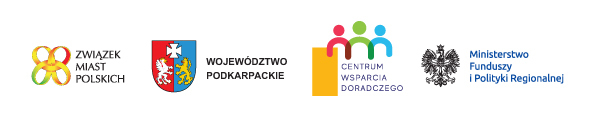 Zintegrowane planowanie rozwoju – szansa dla samorządów16.07.2021 r., Kolbuszowa, Miejski Dom Kultury, ul. Obrońców Pokoju 66Konferencja organizowana wspólnie przez Związek Miast Polskich oraz Województwo Podkarpackie. Konferencja z transmisją online.  PROGRAM 10.00 - 10.15 Powitanie i wprowadzenie do tematyki konferencjiWładysław Ortyl, Marszałek Województwa PodkarpackiegoMałgorzata Jarosińska-Jedynak, Sekretarz Stanu w Ministerstwie Funduszy i Polityki RegionalnejAndrzej Porawski, Dyrektor Biura Związku Miast PolskichJózef Kardyś, Starosta Kolbuszowski10.15 -11.15   Sesja 1: Jakiej polityki terytorialnej oczekują polskie samorządy?Moderator: Jarosław Komża, Związek Miast PolskichMałgorzata Jarosińska-Jedynak, Sekretarz Stanu w Ministerstwie Funduszy i Polityki Regionalnej: Znaczenie programów terytorialnych dla nowej polityki regionalnejEwa Draus, Wicemarszałek Województwa Podkarpackiego: Partnerstwa jako podmioty polityki terytorialnej w województwie podkarpackimAndrzej Porawski, Dyrektor Biura Związku Miast Polskich: Redefinicja postrzegania miasta: od gminy miejskiej do miejskiego obszaru funkcjonalnego11.15 - 12.20   Sesja 2: Model struktury funkcjonalno-przestrzennej a potrzeba   integracji planowania rozwojuModerator: Jacek Woźniak, Związek Miast PolskichMarek Karzyński, Związek Miast Polskich: Model struktury funkcjonalno-przestrzennej w pracach ZMP Grzegorz Roman, Związek Miast Polskich: Planowanie rozwoju terytorialnego – potrzeba integracji planowania strategicznego i przestrzennego dr hab. Łukasz Mikuła, dr inż. Przemysław Ciesiółka, Uniwersytet im. A. Mickiewicza w Poznaniu: Model struktury funkcjonalno-przestrzennej w strategii rozwoju ponadlokalnego (prezentacja wybranych wyników ekspertyzy przygotowanej na zlecenie MFiPR)Jakub Szymański, Dyrektor Departamentu Zarządzania Programami Operacyjnymi, Urząd Marszałkowski Województwa Małopolskiego: Podejście terytorialne na poziomie regionalnym12.20 - 12.45   Przerwa 12.45 – 13.45   Sesja 3: Wyzwania zintegrowanego planowania rozwojuModerator: Andrzej Porawski, Dyrektor Biura Związku Miast PolskichPiotr Zygadło, Dyrektor Departamentu Regionalnych Programów Operacyjnych, Ministerstwo Funduszy i Polityki Regionalnej: Instrumenty terytorialne w okresie programowania 2021-2027Michał Gil, Dyrektor Departamentu Planowania Przestrzennego, Ministerstwo Rozwoju, Pracy i Technologii, Koncepcja Planu Ogólnegodr hab. Andrzej Sztando, prof. Uniwersytetu Ekonomicznego we Wrocławiu: Włączanie zarządzania przestrzenią w zarządzanie strategiczne rozwojem lokalnym 13.45 – 14.20   Sesja 4: Zintegrowanie planowanie – praktyczne doświadczenia Moderator: dr Paweł Wais, Dyrektor Departamentu Rozwoju Regionalnego, Urząd Marszałkowski Województwa PodkarpackiegoElżbieta Wróbel, Partnerstwo Gmin powiatu kolbuszowskiego, Przewodnicząca Rady PartnerstwaWiesław Marchel, Partnerstwo Gmin powiatu brzozowskiego, Przewodniczący Rady Partnerstwa Adam Dańczak, Partnerstwo Gminy Zagłębia Ambitnej Turystyki, Przewodniczący Rady PartnerstwaMaciej Makselon, Partnerstwo Powiatu Szczecineckiego, Przewodniczący Rady Partnerstwa 14.20-15.00  Podsumowanie konferencji	Małgorzata Jarosińska-Jedynak, Sekretarz Stanu w Ministerstwie Funduszy i Polityki RegionalnejWładysław Ortyl, Marszałek Województwa PodkarpackiegoAndrzej Porawski, Dyrektor Biura Związku Miast Polskich15:00 - Po konferencji zapraszamy wszystkich stacjonarnych uczestników spotkania do
             udziału w części artystycznej prezentującej dorobek architektury drewnianej oraz 
             kultury lasowiackiej, która odbędzie się na terenie Parku Etnograficznego
             w Kolbuszowej (ul. Wolska 36, Kolbuszowa).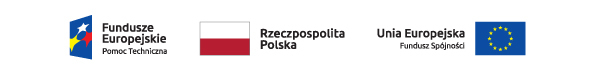 